Année 2020/2021 : 90 élèves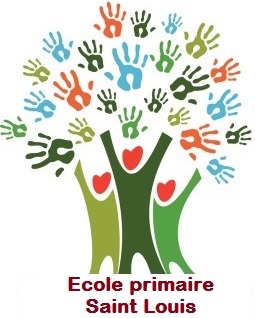 20 élèves ont quitté l’établissement18 poursuivant leur scolarité au collège depuis septembre 20202 départs pour cause de déménagement en juin 2020accueil de 15 nouveaux élèves 3 en TPS : Mitya DAGORNE, Lya MORILLEAU, Alix POUVREAU9 en PS : Roxane AUGÉ DE FLEURY, Matt BLOUIN, Jade CHAUVIN, Ysaï HURTAULT, Adam LONGÉPÉ, Noah LOYAU, Noé PLANTIVE, Morgan ROY, Kenzo SALAUD 
rejoignant ainsi les 5 TPS présents en juin dernier : Benjamin BARTEAU, Marcel BONNEAU, Léon D’ASTORG, Hugo FOUCHER, Héloïse ROUX1 en GS : Ewenn LE GUIADER2 en CE2 : Éléna GUYOT-MOREAU et Gian WIESERSoit - 5 élèves par rapport à la rentrée 2019.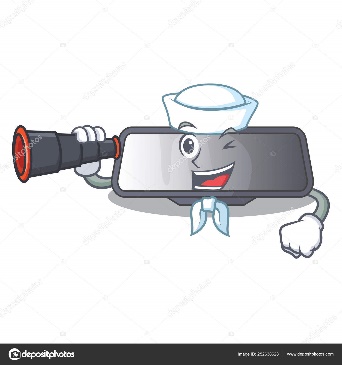 Projet d’école : 2018-2021  Bien dans sa tête, bien dans son corpsAnnée 1 (2018-2019) Course solidaire (Diab’Attiudes)Conférence Agnès DutheuilProjet passerelle « Théâtre » CM/6eClasse découverte sport et natureRécital de chant choral avec Didier NarcyProjet Prévention IncendieOffre culturelle en partenariat avec l’Espace de Retz, les JMF, le Grand T, l’ONPL et le musée d’Arts de Nantes, CinémachecoulLancement des journées sportives inter-écoles Partenariats sportifs : initiation tennis de table, tennis, handAnnée 2 (2019-2020)Projet Massages (Catherine L’Helgoualch)Prévention : partenariat avec la gendarmeriePermis Piéton et InternetSensibilisation à la problématique de harcèlement : Intervention de la BPDJProjet Musique et Danse en Loire-Atlantique : Expression corporelle avec ChantalOffre culturelle en partenariat avec l’Espace de Retz, les JMF, le Grand T et CinemachecoulProjet pluri-annuel d’ouverture à l’international :Correspondance e-twinning (classe de GS-CP avec une classe de République Tchèque)L’école s’engage par ailleurs en janvier 2020 dans la rédaction du dossier de candidature visant à intégrer le consortium « Schools 44 Abroad », lequel permet entre autre de soutenir  les projets de mobilité européenne : formation des enseignants puis mobilité d’élèves.Nouveau partenariat sportif : basket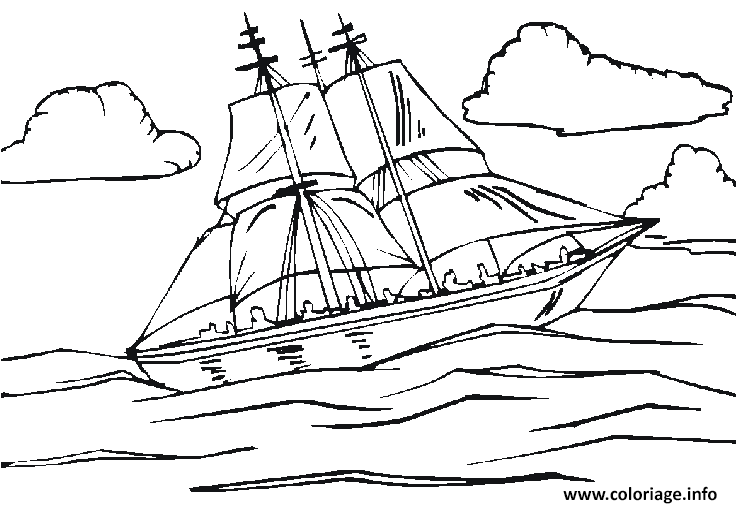 Solidarité de la communauté éducative et plus particulièrement des familles face aux défis d’organisation à relever face à la crise sanitaire.Année 3 (2020-2021)Reconduction des opérations de Prévention : Permis Piétons (CE) et Internet (CM), en octobrePiste d’éducation routière (CM), en mai.Cycle sportif « Jeux traditionnels » pour les GS-CP et CE (septembre-octobre) avec Nicolas et Simon.Chant à l’école :Les élèves de la GS au CM2 ont bénéficié des 6 séances de chant sous la direction de Vincent, salarié de l’association « Musique et Danse ». 
La capture vidéo des chants est disponible sur le site de l’école.Les élèves de GS à CE2 bénéficient en compléments de 10 autres séances de chant en lien avec le spectacle « Comme c’est étrange » découvert à Machecoul, en collaboration avec les JMF (Jeunesses Musicales de France).Projet « Protection et cycle de l’EAU » en partenariat avec le syndicat du bassin versant Machecoul et Logne (mai et juin)Partenariat avec les bibliothèques « A Même de Lire » et « La Virgule »Ouverture à l’international : l’école a finalisé le dossier de candidature pour intégrer le consortium « Schools 44 Abroad » en décembre 2021. 
Candidature validée en janvier 2021 !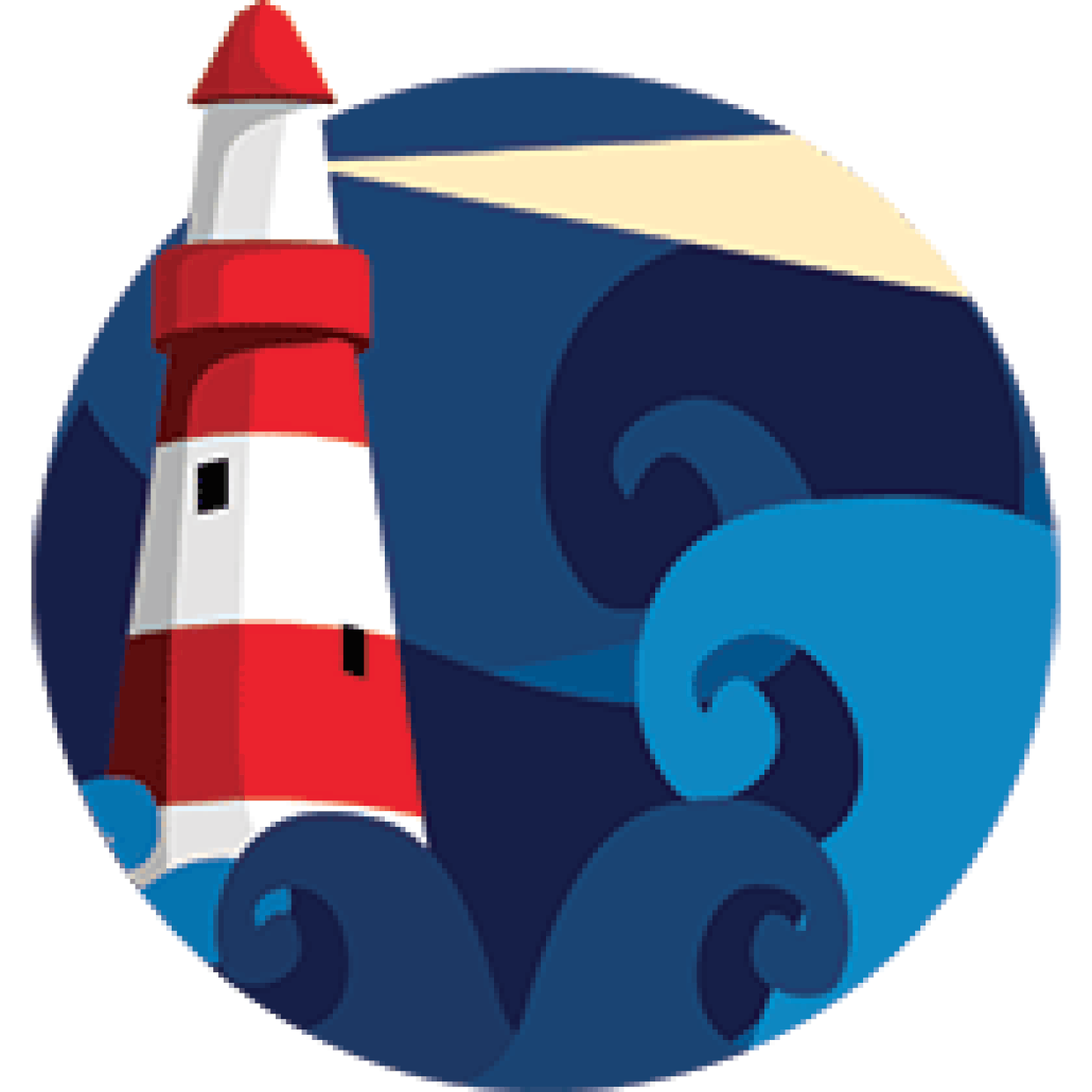 Mise en place d’une visite virtuelle de l’école en lieu et place des portes ouvertes, accessible depuis le site de l’école.Lancement de la relecture du projet éducatif de l’école St Louis :Quelle école St Louis pour demain ?Quelles valeurs, quelles actions, … ? Relance programmée des journées sportives inter-écoles (mai et/ou juin)